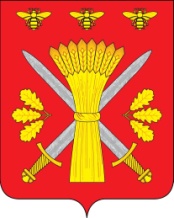 РОССИЙСКАЯ ФЕДЕРАЦИЯОРЛОВСКАЯ ОБЛАСТЬТРОСНЯНСКИЙ РАЙОННЫЙ СОВЕТ НАРОДНЫХ ДЕПУТАТОВРЕШЕНИЕ05 марта  2024 года                                                                          № 133 О внесении изменений в  бюджет муниципального Троснянского районаОрловской области на 2023 год  ина плановый период 2024-2025 годов                                                          Принято на двадцать девятом  заседании                                                         Троснянского       районного     Совета                                                             народных депутатов шестого созыва           1. Внести в решение Троснянского районного Совета народных депутатов № 118 от 20 декабря 2023 года «О бюджете муниципального Троснянского района Орловской области на 2024 год и плановый период 2025-2026 годов» следующие изменения: 1.1 Подпункты 1,2 пункта 1 изложить в следующей редакции:         «1) прогнозируемый общий объем доходов бюджета муниципального района на 2024 год в сумме 292922,5 тыс. рублей, на 2025 год в сумме 227873,9 тыс. рублей, на 2026 год в сумме 226683,3 тыс. рублей;          2) общий объем расходов бюджета муниципального района на 2024 год в сумме 294172,5 тыс. рублей, на 2025 год в сумме 231835,6 тыс. рублей, в том числе условно утвержденные расходы 2946,6 тыс. рублей; на 2026 год в сумме 233826,3 тыс. рублей, в том числе условно утвержденные 6104,7 тыс. рублей;».       1.2. Подпункт 5 пункта 1 изложить в следующей редакции:	«5) прогнозируемый дефицит бюджета муниципального района на 2024 год в сумме 1250,0 тыс. рублей, дефицит бюджета на 2025 год – 2946,6 тыс. рублей и на 2026 год дефицит бюджета – 6104,7 тыс. рублей», приложение 1 изложить в новой редакции в соответствии с приложением 1 к настоящему решению;1.3. Приложение 1 изложить в новой редакции в соответствии с приложением 1 к настоящему решению;1.4. Приложение 7 изложить в новой редакции в соответствии с приложением 2 к настоящему решению;1.5. Приложение 8 изложить в новой редакции в соответствии с приложением 3 к настоящему решению;1.6. Приложение 9 изложить в новой редакции в соответствии с приложением 4 к настоящему решению;1.7. Приложение 10 изложить в новой редакции в соответствии с приложением 5 к настоящему решению; 1.8. Приложение 11 изложить в новой редакции в соответствии с приложением 6 к настоящему решению; 2.  Абзац 2 пункта 3 изложить в следующей редакции «Утвердить объем межбюджетных трансфертов, получаемых из других бюджетов бюджетной системы Российской Федерации на 2024 год - в сумме 180286,3 тыс. рублей, на 2025 год в сумме – 113478,4 тыс. рублей, на 2026 год в сумме – 105399,4 тыс. рублей».3. Абзац 1 пункта 11 изложить в следующей редакции «Утвердить объем межбюджетных трансфертов, предоставляемых бюджетам сельских поселений Троснянского района на 2024 год в сумме 9808,7 тыс. рублей, на 2025 год в сумме 8592,7 тыс. рублей, на 2026 год в сумме 8592,8 тыс. рублей.».          4. Пункт 11 дополнить абзацем восемь:         «Утвердить распределение иных межбюджетных трансфертов на 2024 год и на плановый период 2025 и 2026 годов, согласно приложению 16 к настоящему решению, в соответствии с приложением 7 к настоящему решению.». 5.Данное решение вступает в силу со дня официального опубликования.Председатель районного                               Глава районаСовета народных депутатов                                    А. Г.Кисель                                                А.В.Левковский